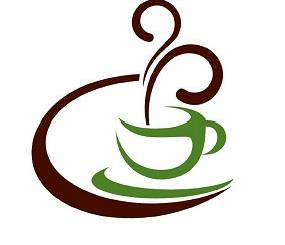 Coffee Crafters708 S Clearwater Loop, Suite 105, Post Falls, ID 83854(509)228-6916 – sales@coffeecrafters.com*Roaster comes complete with exhaust hood, bean thermometer, bean cooler and complete vent kit.Artisan X-e DeluxeEnergy Efficient Fluid BedCoffee Roasting SystemArtisan X-e Deluxe Complete Roasting & Bean Cooling System SpecificationsArtisan X-e Deluxe Complete Roasting & Bean Cooling System SpecificationsRoaster Production50-60 lbs per hourRoast Time8-12 minutes (manually adjustable)Chaff CollectionStand-alone chaff canister filter systemBean CoolingExternal 10 lb capacityRoast Air TemperatureVariable manual control Fahrenheit or 
CelsiusBean Temperature ThermometerIncludedRoaster Power60 amp, 240V single phaseExhaust System Power11 amp, 230V 60 Hz single phaseRoaster Heat10400 wattsBatch Size2lb to 10lbsVentingIntake: 4” metal ducting (provided)
Discharge: 5” metal ducting (not included)Minimum Floor Space for full system7’ wide by 3’ deepDimensions & WeightDimensions & WeightRoaster/Exhaust Hood55” wide x 67.5” tallExhaust Blower 1550 CFM16.25” wide x 19” deep x 19.75” tallShipping Weight360 lbsShipping Dimensions1 Pallet (40x48x60)Electricity UsageElectricity UsageFull 10 lb load0.3 kWh per pound2 lb load0.6 kWh per poundCertificationCertificationULCENSF-4